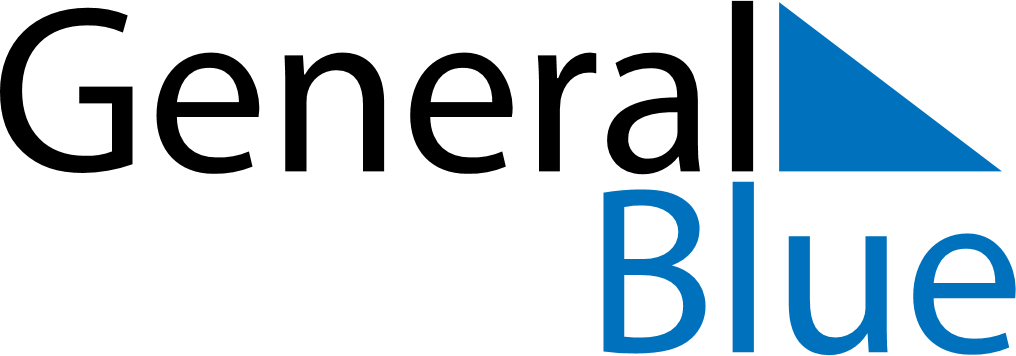 December 2024December 2024December 2024December 2024December 2024December 2024Glasgow, Scotland, United KingdomGlasgow, Scotland, United KingdomGlasgow, Scotland, United KingdomGlasgow, Scotland, United KingdomGlasgow, Scotland, United KingdomGlasgow, Scotland, United KingdomSunday Monday Tuesday Wednesday Thursday Friday Saturday 1 2 3 4 5 6 7 Sunrise: 8:23 AM Sunset: 3:48 PM Daylight: 7 hours and 25 minutes. Sunrise: 8:24 AM Sunset: 3:48 PM Daylight: 7 hours and 23 minutes. Sunrise: 8:26 AM Sunset: 3:47 PM Daylight: 7 hours and 20 minutes. Sunrise: 8:27 AM Sunset: 3:46 PM Daylight: 7 hours and 18 minutes. Sunrise: 8:29 AM Sunset: 3:45 PM Daylight: 7 hours and 16 minutes. Sunrise: 8:30 AM Sunset: 3:45 PM Daylight: 7 hours and 14 minutes. Sunrise: 8:32 AM Sunset: 3:44 PM Daylight: 7 hours and 12 minutes. 8 9 10 11 12 13 14 Sunrise: 8:33 AM Sunset: 3:44 PM Daylight: 7 hours and 10 minutes. Sunrise: 8:34 AM Sunset: 3:43 PM Daylight: 7 hours and 8 minutes. Sunrise: 8:36 AM Sunset: 3:43 PM Daylight: 7 hours and 7 minutes. Sunrise: 8:37 AM Sunset: 3:43 PM Daylight: 7 hours and 5 minutes. Sunrise: 8:38 AM Sunset: 3:43 PM Daylight: 7 hours and 4 minutes. Sunrise: 8:39 AM Sunset: 3:42 PM Daylight: 7 hours and 3 minutes. Sunrise: 8:40 AM Sunset: 3:42 PM Daylight: 7 hours and 2 minutes. 15 16 17 18 19 20 21 Sunrise: 8:41 AM Sunset: 3:42 PM Daylight: 7 hours and 1 minute. Sunrise: 8:42 AM Sunset: 3:42 PM Daylight: 7 hours and 0 minutes. Sunrise: 8:43 AM Sunset: 3:43 PM Daylight: 6 hours and 59 minutes. Sunrise: 8:43 AM Sunset: 3:43 PM Daylight: 6 hours and 59 minutes. Sunrise: 8:44 AM Sunset: 3:43 PM Daylight: 6 hours and 58 minutes. Sunrise: 8:45 AM Sunset: 3:43 PM Daylight: 6 hours and 58 minutes. Sunrise: 8:45 AM Sunset: 3:44 PM Daylight: 6 hours and 58 minutes. 22 23 24 25 26 27 28 Sunrise: 8:46 AM Sunset: 3:44 PM Daylight: 6 hours and 58 minutes. Sunrise: 8:46 AM Sunset: 3:45 PM Daylight: 6 hours and 58 minutes. Sunrise: 8:47 AM Sunset: 3:46 PM Daylight: 6 hours and 59 minutes. Sunrise: 8:47 AM Sunset: 3:46 PM Daylight: 6 hours and 59 minutes. Sunrise: 8:47 AM Sunset: 3:47 PM Daylight: 7 hours and 0 minutes. Sunrise: 8:47 AM Sunset: 3:48 PM Daylight: 7 hours and 0 minutes. Sunrise: 8:47 AM Sunset: 3:49 PM Daylight: 7 hours and 1 minute. 29 30 31 Sunrise: 8:47 AM Sunset: 3:50 PM Daylight: 7 hours and 2 minutes. Sunrise: 8:47 AM Sunset: 3:51 PM Daylight: 7 hours and 3 minutes. Sunrise: 8:47 AM Sunset: 3:52 PM Daylight: 7 hours and 4 minutes. 